Δευτέρα 19 Οκτωβρίου 2020Εβδομαδιαία ανασκόπηση - Weekly reviewΗ Ε.Σ.Α.μεΑ. ενημερώνειΚάθε Σάββατο στις 3.30 το μεσημέρι «Τα Νέα της Ε.Σ.Α.μεΑ.» στο κανάλι της Βουλής!Από το Σάββατο 25 Ιανουαρίου, και κάθε Σάββατο στις 3.30 το μεσημέρι, η εκπομπή «Τα Νέα της Ε.Σ.Α.μεΑ» προβάλλεται από τον Τηλεοπτικό Σταθμό της Βουλής. Πρόκειται για τη μοναδική πλήρως προσβάσιμη εκπομπή για θέματα αναπηρίας. Συντονιστείτε, ώστε το αναπηρικό κίνημα να έρθει πιο κοντά στους χιλιάδες συναδέλφους και φίλους με αναπηρία, με χρόνιες παθήσεις, με μέλη των οικογενειών τους, με πολίτες που ενδιαφέρονται για την αναπηρία!16/10/2020Ι. Βαρδακαστάνης - Κ. Καραμανλής για διόδια, τροποποιήσεις ΚΟΚ κλπ.Συνάντηση με την ηγεσία του υπουργείου Μεταφορών είχε ο πρόεδρος της ΕΣΑμεΑ Ιωάννης Βαρδακαστάνης. Από πλευράς υπουργείου παρόντες ήταν ο κ. Κ. Καραμανλής, υπουργός Υποδομών και Μεταφορών, ο κ. Ι. Κεφαλογιάννης, υφυπουργός, ο κ. Γ. Καραγιάννης, γ.γ. Υποδομών και ο κ. Ν. Σταθόπουλος, γ.γ. Μεταφορών. Τον κ. Βαρδακαστάνη πλαισίωναν η κ. Χ. Σαμαρά, στέλεχος ΕΣΑμεΑ και η κ. Μ. Χριστοφή, εμπειρογνώμονας προσβασιμότητας, συνεργάτης ΕΣΑμεΑ.15/10/202015η Οκτωβρίου, Διεθνής Ημέρα Λευκού ΜπαστουνιούΔιεθνής Ημέρα Λευκού Μπαστουνιού η 15η Οκτωβρίου, χαιρετίζει το δικαίου του τυφλού ατόμου στην αυτονομία, την ανεξαρτησία, την ασφάλεια και την πρόσκληση για άρση όλων των εμποδίων, για να καταστούν όλες οι πόλεις προσβάσιμες.14/10/2020Συνάντηση με την ηγεσία του ΤΕΕΣυνάντηση με την ηγεσία του ΤΕΕ, τον κ. Γ. Στασινό, Πρόεδρο Διοικούσας Επιτροπής ΤΕΕ και τον κ. Ν. Μήλη, Πρόεδρο Κεντρικής Αντιπροσωπείας ΤΕΕ, είχαν την Τρίτη 13 Οκτωβρίου ο πρόεδρος της ΕΣΑμεΑ Ιωάννης Βαρδακαστάνης, μαζί με τις κ. Χρ. Σαμαρά, στέλεχος ΕΣΑμεΑ και Μ. Χριστοφή, εμπειρογνώμονα Προσβασιμότητας, συνεργάτη ΕΣΑμεΑ.14/10/2020Με την ηγεσία του υπ. Εργασίας για ασφαλιστικά - συνταξιοδοτικάΜε τον κ. Π. Τσακλόγλου, υφυπουργό Εργασίας και Κοινωνικών Υποθέσεων και συνεργάτες του, είχε χθες συνάντηση εργασίας ο πρόεδρος της ΕΣΑμεΑ Ιωάννης Βαρδακαστάνης, μαζί με τον νομικό συνεργάτη Δημήτρη Μπούρλο και το στέλεχος της ΕΣΑμεΑ Χριστίνα Σαμαρά.13/10/2020Περί του σωφρονιστικού συστήματος και τα ειδικά μέτρα που διεκδικούν τα άτομα με αναπηρίαΕπιστολή απέστειλε η ΕΣΑμεΑ, με τις προτάσεις της επί του σχεδίου νόμου που έχει τεθεί σε δημόσια διαβούλευση με θέμα: «Ρυθμίσεις Σωφρονιστικής νομοθεσίας και λοιπές διατάξεις υπουργείου Προστασίας του Πολίτη».European Disability ForumAre public sector Websites accessible? Survey in English, French and SpanishWe recently uploaded the video of the online event co-organised by EDF and the European Commission on 23 September, the deadline for all public sector websites to comply with the Web Accessibility Directive. International Disability AllianceData Presentations for Panama / Presentaciones sobre datos para Panamá By IDAThe National Disability Secretariat of Panama (SENADIS) hosted a webinar on the “Importance of the National System of Disability Statistics and State Commitments” on 7 October, 2020. Ακολουθείστε την Ε.Σ.Α.μεΑ. στα social mediahttps://www.facebook.com/ESAmeAgr/ https://twitter.com/ESAMEAgr Youtube ESAmeAGrΙστοσελίδα www.esamea.gr  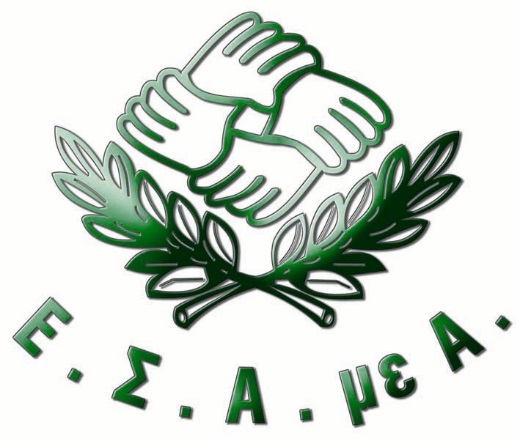 